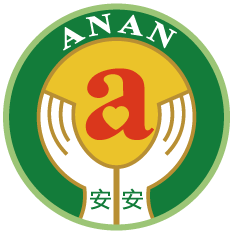 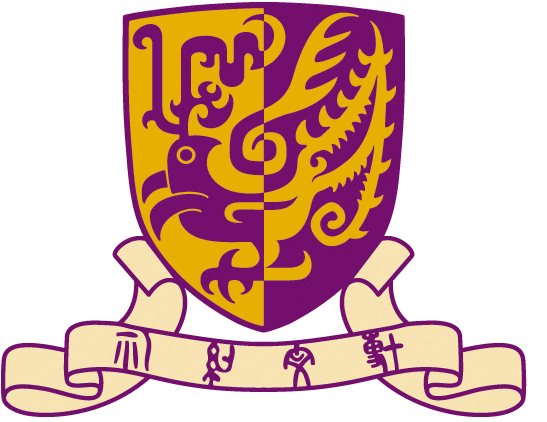 培訓證明茲證明張三曾出席由香港安安國際自閉症教育基金會 主辦香港中文大學耳鼻咽喉 - 頭頸外科學系 主持低功能自閉症譜系障礙言語治療培訓課程內容涵蓋二十三小時理論特發此證　以資鼓勵二零一四年十月二十七日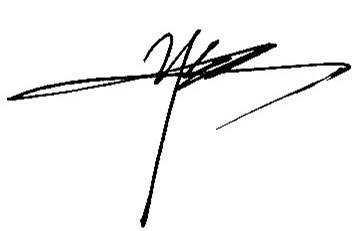 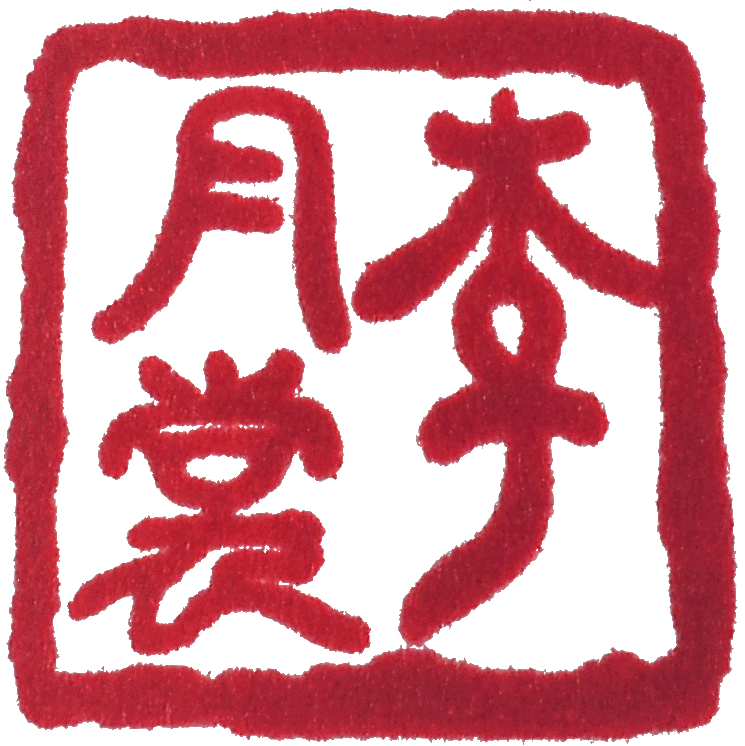 香港安安國際自閉症教育基金會香港中文大學耳鼻咽喉 - 頭頸外科學系副教授及言語治療科主管由仲 理事長李月裳 教授